Recording sheetsSharp S. and Gould L., 2014. ACT Region Vegwatch Manual: Vegetation and habitat condition assessment and monitoring for Community. Molonglo Catchment Group Inc., Canberra.InstructionsCopy the relevant recording sheets and associated instructions. The recording sheets are available electronically via the Vegwatch website. You may either fill out hard copies and then enter the data onto the database, or enter the data electronically in the field. However, as entering the data electronically from recording sheets may have errors or omissions, it is important to review them for accuracy and completeness, soon after the field work. If entering it directly onto the database, ensure you check the data carefully to pick up any errors or data omissions. Store the hard copies together with photos in a single location, such as a ring binder. Ensure that at least one additional copy of the data is stored elsewhere and provide copies of the data to the coordinator of the Vegwatch program The data base has in-built functions for summarising the data and provision of graphs of the results of monitoring. (http://www.act-vegwatch.com.au).Recording SheetsStudy PlanActivity DiaryField Equipment and ChecklistPlot Establishment and LocationPlot DescriptionPhotopoint MonitoringIndicator 1. Plant Species DiversityIndicator 2. Structural Diversity of Native and Introduced PlantsIndicator 3. Condition of Native Trees and ShrubsIndicator 4. Species CoverIndicator 5. Terrestrial Habitat ConditionIndicator 6. Revegetation SuccessIndicator 7. Distribution and Abundance of a SpeciesIndicator 8. Waterbody Habitat ConditionUnknown Species IdentificationStudy PlanFill out this table for each monitoring or assessment program or study, and keep a record of it for future reference. See Section 4 Step 1 for more instructions. You will be recording the reasons why you are undertaking the study, and ensuring you have the resources to do it. Examples of questions to identify what can be measured and what methods (indicators) can be used to answer those questions through monitoring are in Table 3.2. Activity DiaryInstructionsFill out details of any events, observations and management that you believe will assist with interpretation of the data. Try to keep it up to date so that it is as accurate and detailed as possible. If relevant attach photographs.Field Equipment and ChecklistInstructionsBefore going out into the field: Collect together required equipment: refer to Chapter 2 to source or make equipment required.* https://play.google.com/store/apps/details?id=com.scrufster.habitappContact the landholder to tell them when you will be on the site, who will be there and for how long. Ensure you have provided them with the details of the study and a map showing the location. Ensure everyone involved is informed and prepared.If you are going to collect plants ensure you have a licence (you will need at least a month to prepare for this).Wear adequate protective clothing and shoes and take water.Plot Establishment and LocationInstructionsAssessment sites should be at least 10 metres away from the area boundary, as this zone is likely to be more disturbed. This may not always be possible. For monitoring programs choose sites that can be easily re-located.In an area that contains woody vegetation over 2 m tall the convention followed is to undertake the measurements within a 0.1 ha plot, generally 20 m x 50 m plot. In an area that contains grassland, sedgeland or low shrubland the convention is to undertake the measurements within a 0.04 ha plot, usually 20 m x 20 m. Where plots of these dimensions do not fit, for example, in a long and narrow area such as a roadside, another shape plot may be used (e.g. 10 m x 100 m or 10 m x 40 m). Establish the plots. The number of plots will depend on what is being measured. If you are undertaking this study as part of the Vegwatch program then you are probably only establishing one plot. If you wish to know more about whether changes can be attributed across the whole area being managed you will need to establish multiple plots. See Chapter 3.2 for a guide to how many plots and transects should be established according to the size of the vegetation zone. For the Vegwatch program you will be monitoring areas that are representative. Find patches within the vegetation zone that are typical of the area you wish to assess. The plots are likely to be placed where change is expected to occur, so the location of these may differ from the plots established for baseline condition assessment.If you are monitoring randomly across the vegetation zone, use a set of rules or a numbers table to locate the patches where you will be monitoring. You are recommended to establish random plots if you are establishing multiple plots to measure changes in your management area. Work out which direction your plot or transect will follow. Generally, unless there is good reason not to, the long side of the plot runs along the contour, to minimise internal differences due to slope.Mark out the sites: Plot based assessments: For different shape plots (or different size, modify the lengths of the tape accordingly).Starting at one corner, pull the tape out 50 m to mark the first side of the plot.Put a peg in at 50 m and then pull a tape out to 20 m at right angles.Put a peg in at 20 m and then pull a tape out to 50 m at right angles.Put a peg in at 50 m and then pull a tape out to 20 m at right angles. You will need to adjust the tape to make the corners as close to right angled as possible. Transect based assessment:Identify the start and end points of the transect (e.g. at 0 m along the long side of the rectangular plot). For permanent plots: Mark the location of the permanent monitoring plot or transect on your map and take GPS readings for each plot (starting at the SW corner). Put in permanent pegs, such as surveyor pegs. There are unfortunately different measures of location on GPS and maps. Refer to your GPS or map details to determine which datum is used. In some GPS units you have a choice of which datum to use. The preferred datum is GDA94.Even if you are putting in permanent pegs don’t assume it is straightforward to find them again. Therefore, as well as getting GPS readings, take photos to identify where each corner is. By convention the SW corner is identified as point 1. For each plot or transect that you establish, fill out the Plot Location recording sheet. Provide enough detail so that someone else can find the plot without assistance.Plot Location Attach photosPlot Description InstructionsFor each plot or transect that you establish, fill out the Plot Description recording sheet. Explanations: give an estimate or what you think answers the question best. Landuse: may include urban park, roadside, railway easement, reserve, rural land, etc.Landform element: where does the site occur in the landscape?Structural formation: see Indicator 2 for more information on structural formationDominant tree and shrub species: list up to five speciesDominant herbaceous species: list up to five speciesHeight of the groundlayer: give an approximate height to the nearest 10 cm of the vegetation, not including flower or seed stemsRegeneration present: see Indicator 3 (Condition of Native Trees and Shrubs) for descriptionsTree health: circle one or more for the most common description of tree healthPlanting: if it is clear that there has been planting, indicate whether native or introduced, growth formSignificant weeds: list the weeds of most concern in the sitePlot disturbance: indicate if you can see any disturbance, past or present, affecting the condition of the siteErosion: indicate if you can see any erosion, past or present, affecting the condition of the site and whether it shows indications of still actively eroding, whether it is stabilised and not currently active.Plot management: indicate what management is occurring. Grazers: may be deliberately introduced, native grazers or pestsDescription: provide a description that puts in words what you can see. Plot Description *Abundant - species occurs in an almost continuous manner or over more than approximately 75% of the area;Common - species encountered commonly i.e. without having to search for it, but not distributed continuously.Occasional - more than four plants but not encountered frequently. Rare – isolated, very infrequent, one to four plants.Photopoint MonitoringInstructionsTake photographs at set locations at the same time of the year and day on a regular basis.At a defined point in front of the point at which the photo is to be taken, hammer in a “sighter” post (see Chapter 2 on how to make an easily transportable temporary sighter post). Attach a card to the sighter post with the date and name of the plot. This will help with record keeping. Write down the distance of the sighter post from the point from which the photo is taken. Try to minimise the amount of trampling between the camera post and the sighter post.For a plot, the stake should be along the direct line of sight to the centre of the assessment site (along the diagonal). For a transect, put the stake in along the transect line. The post should be 1 to 1.5 m tall.Record the location of the photopoint, and the distance and compass bearing of the sighter post from the camera post. Take two steps back and line-up both stakes before taking the bearing. Use this information to find the exact point in future monitoring. There are smartphone apps that contain compasses.In some situations the best ‘sightline’ for the photopoint is not towards the centre of the monitoring site, e.g. a large bush is 2m away and blocks the camera view in that direction. If this is the case, choose a line of sight that is more appropriate.Record the height of the camera above ground on the data sheet and ensure you use the same height each time you take a photograph in the future, e.g., “taken at eye level, 1.5 m high”.Take the photo with the middle of the frame focussing on the top of the sighter post and take the photo in normal mode. Ensure the sign indicating the date and site number is visible before setting up the sighter post for the first time. Take a photo each time in the same way: landscape or portrait, and focus on the same point, so that each time the same details are in the photo. Complete the Photopoint Monitoring recording sheet. Take a photograph from your photopoint each time you monitor, or, at the least, once a year. Each time, fill out the subsequent monitoring description sheet. Take the previous year’s photos with you each time so that it is lined up the same way. Photopoint Monitoring On each subsequent time, record the following: Indicator 1. Plant Species Diversity Method used: 0.1 ha plot (usually 20 m x 50m)InstructionsThe 0.1 ha plot (usually 20 m x 50 m) is used for surveying species taller than 2 metres. Species smaller than 2 m in height are measured in the 0.04 ha sub-plot (usually 20 m x 20 m). Traverse each area in a systematic way, and record each different species that you find;Record all trees over 2 m tall within the entire 0.1 ha plot.Record all other species up to 2 m tall within a 0.04 ha plot. If you don’t know the correct name, write it down using your own “descriptive name”, for example, “Large Spiky Bush No. 1”.Record each species as present, or apply a relative cover estimate, Abundant, Common, Occasional or Rare: Abundant - species occurs in an almost continuous manner or over more than approximately 75% of the area;Common - species encountered commonly i.e. without having to search for it, but not distributed continuously.Occasional - more than four plants but not encountered frequently. Rare – isolated, very infrequent, one to four plants.Record each species as either N: Native, I: Introduced or U: Unknown. Introduced refers to species that have become naturalised, and include species from overseas (also called Exotic) or from other parts of Australia. The most well known example of an Australian introduced species within this region (except round Cootamundra) is the Cootamundra Wattle (Acacia baileyana). For each unknown plant fill in the Unknown Species Identification Sheet and photograph the plant, including (wherever possible) its typical foliage, flowers and fruit. If you have a licence to take plants, collect a specimen, if it will assist in identification.When samples of the unknown species are identified they can be transferred to their correct category of either native or introduced species. Until they are identified keep calling them by the name you first identified, to not confuse them with other species. Indicator 1. Plant Species Diversity Indicator 2. Structural Diversity of Native and Introduced Plants Method used: 0.1 ha (usually 20 x 50m) plotInstructionsEstimate cover and abundance against all the growth form types of native species that are present in the 0.1 ha plot. Do the same for the introduced species. Abundant: feature occurs in an almost continuous manner or over more than approximately 75% of the area;Common: feature encountered commonly, approximately more than 25% of the area i.e. without having to search for it, but not distributed continuously.Occasional: more than one or a few cases but not encountered frequently, less than approximately 25% of the area. Rare: isolated, very infrequent, one to a few cases at most.When estimating height, do not include flower or seed heads that grow above the main plant structure, e.g. the seed stems of native grasses.For each of the growth form types, visually estimate which canopy cover abundance class the combined foliage would fit into. Use the examples of vegetative cover classes: side view and aerial view to see if it is less than 5%; between 5% and 25%; between 25% and 50%; between 50% and 75% or greater than 75%. Indicator 2. Structural Diversity of Native and Introduced Plants Indicate: A: abundant; C: common; O: occasional; R: rareAnnual plants: complete their full life cycle after one regenerative event.Perennial plants: complete their full life cycle after two or more regenerative events. Many perennial herbaceous species die back to rootstock each year after seeding, but they regrow from that rootstock in future years. Appendix C indicates which species are annual.Indicator 3. Condition of Native Trees and Shrubs Method used: 0.1 ha (e.g. 20 m x 50 m) plot. This indicator is not used for monitoring in grassland.Instructions3.1. Regeneration and tree health in the vegetation zoneWrite down the names of all the native trees that are in the vegetation zone. There are likely to be more species than are present in the plot. Identify if there is regeneration of any of these species within the vegetation zone (i.e where there are young trees with diameter less than 5 cm at 1.2 m height). Calculate the proportion regenerating: number of species regenerating/total number of species present multiplied by 100.Identify the health of the trees of each species in the vegetation zone.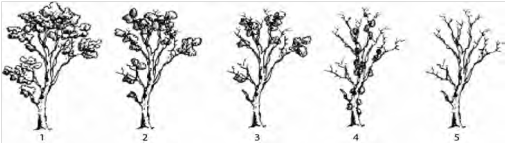 1. Very good	2. Good		3. Moderate 	4. Poor	5. Very poor3.2. Regeneration in the plot Write the names of all the main tree and shrub species that are present on the plot. If Indicator 1 has been undertaken you will already have this list. Place a (P) next to plants you know have been planted. For each species record the number of plants that are within each regenerative stage. If there are more than 10 plants, record in classes of ten (11-20; 21-30; etc).For unknown species, write down your own name-description, e.g. narrow-leaved rough bark tree, on the score sheet. Use the Unknown Species Identification sheet to record their details so you can get these plants identified later. 3.3. Length of fallen timber in the plot Measure the total length of timber (include entire length, not the distance from one end to the other) that falls within the plot that is greater than 5 cm diameter and longer than 0.5 m in length. Use each cell to write down the lengths as you go, or else add them up cumulatively in your head.3.4. Number of trees with hollows in the plotCount the total number of trees that contain hollows that are more than 1 m off the ground, where the entrance is wider than 5 cm with evident depth.Indicator 3. Condition of Native Trees and Shrubs3.1. Regeneration and tree health in the vegetation zone3.2. Regeneration in the plot3.3 Length of fallen timber  Use the cells to write down amounts as you go, and then sum the whole: 3.4 Number of trees with hollows Within 0.1 ha plot: count the number of hollows in trees where the trunk is within the plot; include hollows more than 1 m off ground and greater than 5 cm diameter where the entrance can be seen and the hollow appears to have depth. Indicator 4. Species Cover This indicator is used to measure changes in abundance of species groups in the groundlayer (plants less than 1 m tall), midstorey (plants between 1 and 2 m tall) and upperstorey. It provides an insight into how species groups are responding to management interventions. In sites where monitoring change as a result of management intervention, repeat this measurement where intervention has not occurred (a control site). To increase your ability to interpret the differences, replicate this several times in your site. Timing: usually spring or early summerMethod used: Transect (point-line):using a narrow wire within the plot if undertaking this as part of the condition monitoring. Field equipment: Assessment site location sheetPens, pencils, rubbers, clipboardCameraField guidesMeasuring tape, preferably 50 m longPoint wire (less than 3 mm thick) (e.g. a ‘piano wire’ obtainable from hobby shops).Instructions4.1. GroundcoverUse this to calculate cover for all groundcover, including species less than 1 m in height. Take at least 50 measurements. At each metre interval place the point of the fine wire directly adjacent to the tape. Record what is touched as a tally. If you ‘hit’ two or more species groups or a species group and another attribute, for example a rock, at one point, mark it as a hit for each group.If touching a stem that appears to be dead, but is still attached to the plant, count it as that plant. If the stem is detached, count it as litter. If touching a plant and also bare ground that is clearly visible through the plants, record both. If the bare ground is not clearly visible through the plant, do not record it (effectively the bare ground is protected by the plant). To calculate percentage cover for each group or species, add up the number of hits (tallies) for each group (F), divide by the total number of measurements made (P) and multiply by 100. For example, if you have a tally of 12, from 50 points that were measured, the percentage cover is (12/50)x100 = 24%. Note that the total percentage cover may be over 100% due to overlapping plants. Calculate the proportion of native species compared to introduced perennial species (N/(N+EP)).4.2. OverstoreyUse this to measure the tallest woody stratum present over one metre. For a shrub-dominated community the overstorey may be less than 2m. Measure native and exotic overstorey separately. Take at least 10 measurements for each.Every five metres along the transect estimate the percent foliage cover directly overhead using the images in the table below. View the cover directly overhead through your fingers making a circle of about 8 cm in diameter or use a cut off piece of polypipe of the same diameter to view through. If the canopy is not 100% you will need to reduce the overall cover (for example if there is tree cover over 40% of the view and the % cover according to the diagram is close to 40%, the total projective foliage cover at that point will be 0.4 x 0.40/100 = 16%. Alternatively, if you have an android smartphone you can download an app that calculates the cover on the basis of a photo taken of the canopy overhead. The app is available at https://play.google.com/store/apps/details?id=com.scrufster.habitappTo calculate percentage cover for overstorey, average the ten measurements. 4.3. MidstoreyUse this to calculate cover for all species taller than 1 m and less than the overstorey height. Measure native and exotic midstorey separately. Take at least 10 measurements for each.Undertake the measurements as for overstorey, at ten points along the transect at 5 m intervals, but in this case the cover may not be overhead. Calculate percentage foliage cover as per the overstorey species: average the measurements taken. These photos assist with estimates of percent foliage cover (Hnatiuk et al., 2009, p85). Rows show similar crown types for different leaf sizes (large to small, left to right). Acacia phyllodes are in the right-hand row. Most Australian woody plants are in the range 40–70%.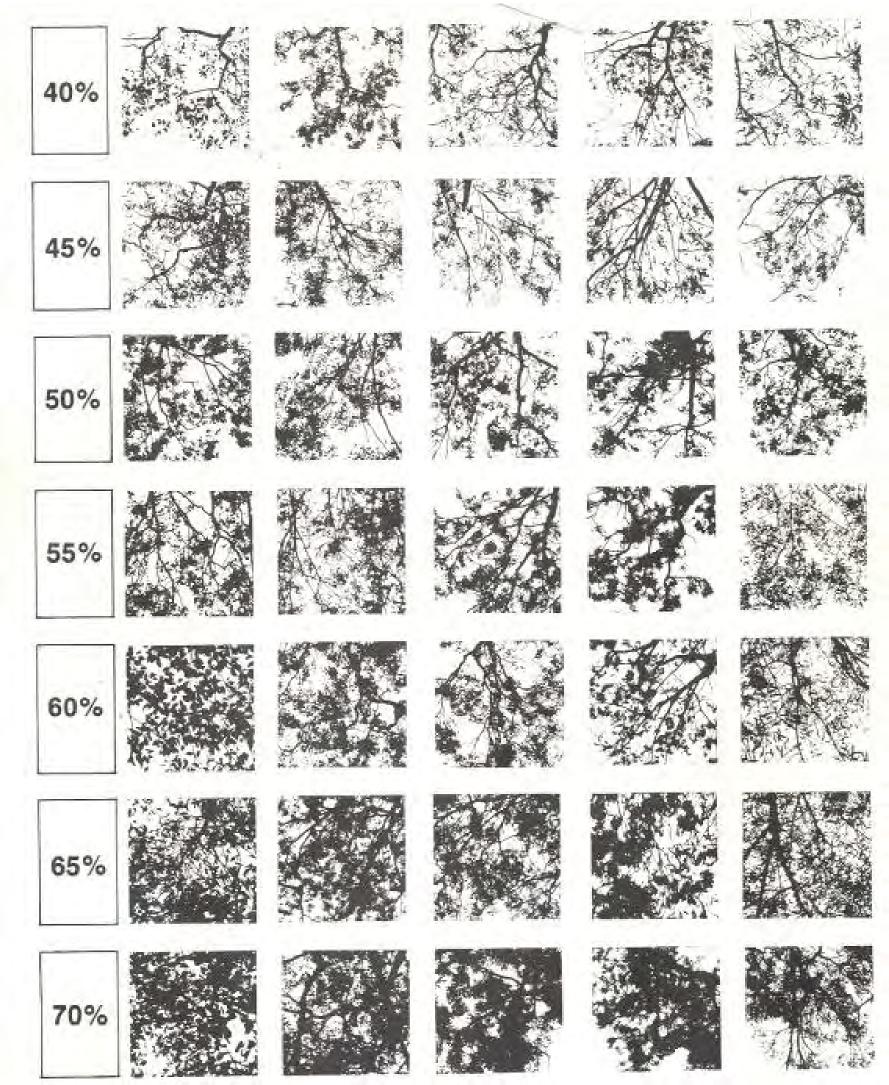 Indicator 4. Species Cover Indicator 5. Terrestrial Habitat Condition Method used: 0.1 ha (e.g. 20 m x 50 m) plot for questions 1to 8 and 14 to 20, and the entire vegetation zone for questions 9 to 13 and 21 to 24. If you are doing multiple plots the questions relating to the entire zone will be replicated for each one done in each vegetation zone. Instructions Most of the questions are assessed within the 0.1 ha plot. Some questions relate to the entire vegetation zone, where indicated.  Most of the information used to complete this sheet will be found on other recording sheets, as indicated.In plots with no trees you will be only answering questions 1 to 13. In plots with trees you will be answering questions 1 to 24. Write in the score from the description that best characterises the plot.Use the following descriptions to assist in identifying the best score:Abundant: feature occurs in an almost continuous manner or over more than approximately 75% of the area;Common: feature encountered commonly, approximately more than 25% of the area i.e. without having to search for it, but not distributed continuously.Occasional: more than one or a few cases but not encountered frequently, less than approximately 25% of the area. Rare: isolated, very infrequent, one to a few cases at most.Hollows (q. 16) include those with a width of more than 5 cm, which have depth, can be seen and are more than one metre above ground level.  Tree health:1. Very good2. Good	3. Moderate4. Poor5. Very poorAdd the scores together to get your total habitat condition score.Indicator 5. Terrestrial Habitat Condition Indicator 6. Revegetation Success Method used: 0.04 ha plots (20 m x 20 m or other shape depending on the shape of the revegetation area), or the size of the revegetation plot. InstructionsIf possible obtain a list of the species that were planted. This will help identification, especially while the plants are small. Choose and mark your site as per the standard procedure outlined in the Plot Location Recording Sheet. Take at least one photo according to the Photopoint Monitoring Sheet.For a small revegetation project count all species. For a large revegetation project count the survival in subsets. Write down whether it is a full population count or a subset, and what proportion of the total revegetation area is being quantitatively assessed.Estimate overall the survival rate and patchiness of surviving plants.Count the tubestock plantings according to their health and survival by species if possible or by growth form.Calculate the survival rate of each species by dividing the number of living plants by the total for that species then times by 100. For example, 21 plants of species A have survived out of a total of 25 planted (21/25x100) gives an 84% survival rate.Calculate the approximate average height cover of the surviving species in the plot.Indicator 6. Revegetation Success Indicator 7. Distribution and Abundance of a Species Method used: Polygon (the area around the population, which may be any shape) and a plot for a sub-populationInstructionsMark out with stakes or flags the boundaries of the area encompassing the population you are studying. It may be any shape. If you are monitoring the population it may be useful to put in permanent markers at key points. Fill out your Plot Location Recording Sheet. Take at least one photo according to the Photopoint Monitoring Sheet.Use a GPS to identify the boundary, walking from one flag to the next. Transfer this later onto a map. Alternatively, or as well, draw it accurately onto a map. Work out the size of the area. Count all the plants inside the mapped area. If there are more than approximately 100 plants, divide the area up into smaller areas and count the plants in several sub-samples. Calculate the entire population abundance if the species has been counted in plots within the population by multiplying the sub-sample population count by the total area divided by the plot area: 
Total population = population count x (total area/plot area)For ‘desirable’ species, i.e. one you wish to maintain or increase in population (e.g. a threatened or uncommon species): Count the plants that are flowering or seeding; and those that are not flowering or seeding.Calculate the plants that are potentially regenerating by dividing the number of flowering or seeding plants by the total number of plants counted and then multiply by 100:
Regeneration rate % = (number of flowering seeding plants/total number of plants) x 100For ‘undesirable’ species, i.e. one you are trying to eradicate or control (e.g. a weed that is being treated): Count the plants that are alive, not sprayed; alive and sprayed; partially alive or dead or use a GPS to calculate the area of each, in the case of a large area or large population. Calculate the survival rate of the weeds by dividing the number of living plants by the total number of plants counted, then times by 100: 
Survival rate % = (number of surviving plants/number of plants counted) x 100Indicator 7. Distribution and Abundance of a Species 7.1 Desirable species7.2 Undesirable species Indicator 8. Waterbody Habitat Condition Method used: The size of the area to be monitored will depend on the size of the waterbody. InstructionsInclude in the assessment area the entire waterbody that occurs within the vegetation zone. For a dam this includes the inlet and outlet areas, the dam and dam walls. For a creek or river it includes the direct catchment area, the banks and the stream.  Use the table to identify the width beyond the extent of the waterbody to include (based on DECCW 2011). If you are not measuring other Indicators, fill out the Plot Location and Plot Description recording sheets and establish photopoint monitoring sites. Decide which is the best answer to each question and put in the corresponding score. Abundant: feature occurs in an almost continuous manner or over more than approximately 75% of the area;Common: feature encountered commonly, approximately more than 25% of the area i.e. without having to search for it, but not distributed continuously.Occasional: more than one or a few cases but not encountered frequently, less than approximately 25% of the area. Rare: isolated, very infrequent, one to a few cases at most.Hollows (q. 13) include those with a width of more than 5 cm, which have depth, can be seen and are more than one metre above ground level.  Add these together to get your total habitat condition score.Note the features that are absent or poorly represented for consideration of enhancement of habitat.Indicator 8. Waterbody Habitat Condition  Unknown Species Identification InstructionsIf you come across an unknown species there are a range of resources available to identify it. There are various field guides that can be taken in the field. If you have internet access in the field you can google Plantnet, which provides excellent clear descriptions of plants, if you think you know what the species is. Flickr is a website that contains lots of photos of plants that you can use to compare against your plant. Appendix B lists a lot of these resources. As more become available the list will be updated on the Molonglo Catchment Group website. If you do not have a licence to collect plants, or only require photos for identification, take photos of several parts of the plants, including whole plant, flowers, leaves and buds. If you believe that you need to collect a specimen and have a licence to do so, collect specimens (required for collection in any public sites, including roadsides), following these instructions: If a species is likely to be uncommon or a threatened species, or if only several plants are present, do not collect a specimen.Specimens should consist of a small branch or portion of the stem about 20–30 cm long, with leaves, flowers and/or fruits still attached (or the whole plant if small).Transport the specimen from the field in a plastic bag, but remove it from the plastic bag as soon as possible. Store the specimen temporarily in a fridge. If you are unable to identify the specimen within several days, preserve the specimen as follows: Press specimens between sheets of newspaper using moderate pressure, for example under a heavy book, and dry them. When drying plants, it is essential to change the paper every day for the first few days. Wetland or water plants may need more frequent paper changes. This prevents specimens from becoming mouldy and helps to keep their colour. Some species fall apart on drying. If this happens, try to keep all the fragments together. Some groups of plants have special requirements for collection:OrchidsDo not collect or handle orchids. Take a photograph, and avoid touching the plant, as it can harm the plant. Use a twig if you need to look more closely at it. EucalyptsFruits and buds, as well as adult leaves, are required for identification. A description of the bark (recording the type of bark and how far it extends on the trunk and branches) is essential. Information on the habit (e.g. single or multi-stemmed) and habitat is important. A photograph of the plant showing the base of the tree can be useful.Ferns and fern alliesCollect ferns (except tree ferns) and fern allies with a sample of the root-like structure (rhizome) attached to the frond. For tree ferns, the scales or hairs at the base of the stalk of the frond are essential for identification. Using a small knife, remove a sliver of the outer stalk (with scales attached) and include in the sample.Grasses, sedges and small plantsFor identification of grasses and sedges, collect the whole plant. Plants which have underground runners, stems, bulbs or tubers should be collected with at least part of these organs still attached to the specimen. Both mature flower-heads (inflorescences) and the base of the plant (with some roots attached) are essential for identification.WeedsStrict hygiene must be observed when collecting specimens of weeds in order to prevent the further spread of these pests. For all unidentified species, on the Unknown Species Identification recording sheet: Write the date and exact locality where each specimen was collected. This should be sufficiently detailed to enable another person to return to the site e.g. distance from nearest road. Include GPS or map grid coordinates if available.Write a description of the plant’s habit of growth (e.g. tree, vine, herb), height, flower colour, abundance in area, situation (e.g. landform, aspect, proximity to water), surrounding vegetation, soil type. For trees, the appearance of the bark, is also necessary.Include any features that cannot be seen in the dried specimen e.g. bark, tree size and shape, flower colour. Unknown Species Identification Recording SheetAbundant - species occurs in an almost continuous manner or over more than approximately 75% of the area;Common - species encountered commonly i.e. without having to search for it, but not distributed continuously.Occasional - more than four plants but not encountered frequently. Rare – isolated, very infrequent, one to four plants.Name of projectSite locationNames and contact details of plannersDate1) Why am I carrying out this study?List two or more reasons for undertaking the study. This may relate to your site management objectives.1) Why am I carrying out this study?List corresponding proposed outcomes from the assessment and/or monitoring.2) What am I going to study?What are the questions I want to answer? (see Table 4.1)2) What am I going to study?List the indicators you are going to measure, based on the questions you are asking. 3) Where and when am I going to measure the indicators?List the vegetation zones where the study will be undertaken (as determined through the mapping and from existing site information). 3) Where and when am I going to measure the indicators?List how many replicate plots will be established and if control plots are to be established and where.3) Where and when am I going to measure the indicators?Identify whether the placement of the plots will be random or representative. 3) Where and when am I going to measure the indicators?Note down the study time frame4) Who is going to be involved in the study?List the people and organisations who will be involved with the monitoring and their time availability. List their contact details.4) Who is going to be involved in the study?List the people or agencies that need to be contacted for permission to undertake the study or to provide advice.5) How am I going to store and interpret the data?Note down what you intend to do with the data.6) Is my study design robust?Identify at least one person with experience in survey and monitoring to assess whether the design of the study is realistic and will provide desired results. Name of projectSite LocationVegetation Zone Monitoring SitesDateRecorded byObservation, event or actionFollow up requiredCompletedField equipmentTo plan for the studyTo establish temporary or permanent plotsMonitoring or Assessment Map of the site with vegetation zones identifiedYesYesYesCameraYesYesPens, pencils, rubbers, clipboardYesYes 2 x 50 m tapes and 2 x 20 m tapes or ropes marked at 20 m and 50 mYesYes 4 tent pegs and 6 flagsYesYes Permanent markers (star pickets or surveyor pegs)Yes (for monitoring)HammerYes (for putting in permanent markers)Compass, GPSYesYes Sighter post 1.5 m tall and bricklayer nailYesYes Polypipe 8 mm wide and about 5 cm long (for viewing overhead cover); or cover app*YesSign for identification of plotYesYesPlastic bags and ID tags for specimens YesPoint wire (less than 3 mm thick)Yes (Indicator 4)Field guidesYes Recording sheetsMap of the vegetation and physical featuresStudy PlanActivity DiaryPlot LocationPlot DescriptionPhotopoint MonitoringPlot Description, Plot Location and Photopoint Monitoring sheets for finding plots. Indicators 1, 2, 3, 4, 5Indicator 6 if revegetation success is being monitoredSite LocationMonitoring Plot No.Date establishedSurveyorsAssessment Site Set-up byAssessment Site Set-up byDirections to get to plotDirections to get to plotDescription of the location of the plot in the vegetation zoneDescription of the location of the plot in the vegetation zonePlot dimensions, orientationPlot dimensions, orientationTransect dimensions, orientation, locationTransect dimensions, orientation, locationMap or GPS reference of permanent stakes or pegs at each corner 
Map or GPS reference of permanent stakes or pegs at each corner 
SW: Easting: …………………….......... Northing:………………………..NW: Easting: …………………….........  Northing:………………………..NE: Easting: ……………………...........  Northing:……………………….. SE: Easting: ……………………............  Northing:………………………..SW: Easting: …………………….......... Northing:………………………..NW: Easting: …………………….........  Northing:………………………..NE: Easting: ……………………...........  Northing:……………………….. SE: Easting: ……………………............  Northing:………………………..SW: Easting: …………………….......... Northing:………………………..NW: Easting: …………………….........  Northing:………………………..NE: Easting: ……………………...........  Northing:……………………….. SE: Easting: ……………………............  Northing:………………………..GPS Datum: if known, circle appropriateGPS Datum: if known, circle appropriateWGS84	AGD66	AGD84	GDA94WGS84	AGD66	AGD84	GDA94WGS84	AGD66	AGD84	GDA94Map type (circle):Map type (circle):Air Photo    Google Earth    Topographical mapAir Photo    Google Earth    Topographical mapAir Photo    Google Earth    Topographical mapMap reference used (if applicable) - normally printed on bottom left or top right corner of map.Map reference used (if applicable) - normally printed on bottom left or top right corner of map.Scale:	1:50,000	1:25,000	1:10,000Sheet:Scale:	1:50,000	1:25,000	1:10,000Sheet:Scale:	1:50,000	1:25,000	1:10,000Sheet:Sketch of area showing location of assessment site and location of corner pegsSketch of area showing location of assessment site and location of corner pegsSketch of area showing location of assessment site and location of corner pegsSketch of area showing location of assessment site and location of corner pegsSketch of area showing location of assessment site and location of corner pegsDateLocationVeg Zone and Plot #Veg Zone and Plot #SurveyorRecorderPhotosPhotosLand useLand useSlope (%, or flat, gentle, steep) Slope (%, or flat, gentle, steep) Slope (%, or flat, gentle, steep) Elevation (from map)Aspect: N; NE; E; SE; S; SW; W; NW; 0Aspect: N; NE; E; SE; S; SW; W; NW; 0Landform elementLandform elementRidge or crest;    Hilltop;    Upper slope;    Lower slope;    Flat;    Valley Floor;   
Drainage Line;    Riparian zoneRidge or crest;    Hilltop;    Upper slope;    Lower slope;    Flat;    Valley Floor;   
Drainage Line;    Riparian zoneRidge or crest;    Hilltop;    Upper slope;    Lower slope;    Flat;    Valley Floor;   
Drainage Line;    Riparian zoneRidge or crest;    Hilltop;    Upper slope;    Lower slope;    Flat;    Valley Floor;   
Drainage Line;    Riparian zoneRidge or crest;    Hilltop;    Upper slope;    Lower slope;    Flat;    Valley Floor;   
Drainage Line;    Riparian zoneRidge or crest;    Hilltop;    Upper slope;    Lower slope;    Flat;    Valley Floor;   
Drainage Line;    Riparian zoneRidge or crest;    Hilltop;    Upper slope;    Lower slope;    Flat;    Valley Floor;   
Drainage Line;    Riparian zoneRidge or crest;    Hilltop;    Upper slope;    Lower slope;    Flat;    Valley Floor;   
Drainage Line;    Riparian zoneRidge or crest;    Hilltop;    Upper slope;    Lower slope;    Flat;    Valley Floor;   
Drainage Line;    Riparian zoneRidge or crest;    Hilltop;    Upper slope;    Lower slope;    Flat;    Valley Floor;   
Drainage Line;    Riparian zoneRidge or crest;    Hilltop;    Upper slope;    Lower slope;    Flat;    Valley Floor;   
Drainage Line;    Riparian zoneRidge or crest;    Hilltop;    Upper slope;    Lower slope;    Flat;    Valley Floor;   
Drainage Line;    Riparian zoneRidge or crest;    Hilltop;    Upper slope;    Lower slope;    Flat;    Valley Floor;   
Drainage Line;    Riparian zoneRidge or crest;    Hilltop;    Upper slope;    Lower slope;    Flat;    Valley Floor;   
Drainage Line;    Riparian zoneStructural formationStructural formationNatural grassland: Isolated or no trees       Secondary grassland Trees cleared    
Sedgeland: Isolated or no trees                     Shrubland: Isolated or no trees  
Woodland Trees canopies separated           Open Forest: tree canopy touchingClosed Forest: tree canopy overlappingWaterbody: Isolated or no trees, permanently or occasionally containing water                Natural grassland: Isolated or no trees       Secondary grassland Trees cleared    
Sedgeland: Isolated or no trees                     Shrubland: Isolated or no trees  
Woodland Trees canopies separated           Open Forest: tree canopy touchingClosed Forest: tree canopy overlappingWaterbody: Isolated or no trees, permanently or occasionally containing water                Natural grassland: Isolated or no trees       Secondary grassland Trees cleared    
Sedgeland: Isolated or no trees                     Shrubland: Isolated or no trees  
Woodland Trees canopies separated           Open Forest: tree canopy touchingClosed Forest: tree canopy overlappingWaterbody: Isolated or no trees, permanently or occasionally containing water                Natural grassland: Isolated or no trees       Secondary grassland Trees cleared    
Sedgeland: Isolated or no trees                     Shrubland: Isolated or no trees  
Woodland Trees canopies separated           Open Forest: tree canopy touchingClosed Forest: tree canopy overlappingWaterbody: Isolated or no trees, permanently or occasionally containing water                Natural grassland: Isolated or no trees       Secondary grassland Trees cleared    
Sedgeland: Isolated or no trees                     Shrubland: Isolated or no trees  
Woodland Trees canopies separated           Open Forest: tree canopy touchingClosed Forest: tree canopy overlappingWaterbody: Isolated or no trees, permanently or occasionally containing water                Natural grassland: Isolated or no trees       Secondary grassland Trees cleared    
Sedgeland: Isolated or no trees                     Shrubland: Isolated or no trees  
Woodland Trees canopies separated           Open Forest: tree canopy touchingClosed Forest: tree canopy overlappingWaterbody: Isolated or no trees, permanently or occasionally containing water                Natural grassland: Isolated or no trees       Secondary grassland Trees cleared    
Sedgeland: Isolated or no trees                     Shrubland: Isolated or no trees  
Woodland Trees canopies separated           Open Forest: tree canopy touchingClosed Forest: tree canopy overlappingWaterbody: Isolated or no trees, permanently or occasionally containing water                Natural grassland: Isolated or no trees       Secondary grassland Trees cleared    
Sedgeland: Isolated or no trees                     Shrubland: Isolated or no trees  
Woodland Trees canopies separated           Open Forest: tree canopy touchingClosed Forest: tree canopy overlappingWaterbody: Isolated or no trees, permanently or occasionally containing water                Natural grassland: Isolated or no trees       Secondary grassland Trees cleared    
Sedgeland: Isolated or no trees                     Shrubland: Isolated or no trees  
Woodland Trees canopies separated           Open Forest: tree canopy touchingClosed Forest: tree canopy overlappingWaterbody: Isolated or no trees, permanently or occasionally containing water                Natural grassland: Isolated or no trees       Secondary grassland Trees cleared    
Sedgeland: Isolated or no trees                     Shrubland: Isolated or no trees  
Woodland Trees canopies separated           Open Forest: tree canopy touchingClosed Forest: tree canopy overlappingWaterbody: Isolated or no trees, permanently or occasionally containing water                Natural grassland: Isolated or no trees       Secondary grassland Trees cleared    
Sedgeland: Isolated or no trees                     Shrubland: Isolated or no trees  
Woodland Trees canopies separated           Open Forest: tree canopy touchingClosed Forest: tree canopy overlappingWaterbody: Isolated or no trees, permanently or occasionally containing water                Natural grassland: Isolated or no trees       Secondary grassland Trees cleared    
Sedgeland: Isolated or no trees                     Shrubland: Isolated or no trees  
Woodland Trees canopies separated           Open Forest: tree canopy touchingClosed Forest: tree canopy overlappingWaterbody: Isolated or no trees, permanently or occasionally containing water                Natural grassland: Isolated or no trees       Secondary grassland Trees cleared    
Sedgeland: Isolated or no trees                     Shrubland: Isolated or no trees  
Woodland Trees canopies separated           Open Forest: tree canopy touchingClosed Forest: tree canopy overlappingWaterbody: Isolated or no trees, permanently or occasionally containing water                Natural grassland: Isolated or no trees       Secondary grassland Trees cleared    
Sedgeland: Isolated or no trees                     Shrubland: Isolated or no trees  
Woodland Trees canopies separated           Open Forest: tree canopy touchingClosed Forest: tree canopy overlappingWaterbody: Isolated or no trees, permanently or occasionally containing water                Natural grassland: Isolated or no trees       Secondary grassland Trees cleared    
Sedgeland: Isolated or no trees                     Shrubland: Isolated or no trees  
Woodland Trees canopies separated           Open Forest: tree canopy touchingClosed Forest: tree canopy overlappingWaterbody: Isolated or no trees, permanently or occasionally containing water                Natural grassland: Isolated or no trees       Secondary grassland Trees cleared    
Sedgeland: Isolated or no trees                     Shrubland: Isolated or no trees  
Woodland Trees canopies separated           Open Forest: tree canopy touchingClosed Forest: tree canopy overlappingWaterbody: Isolated or no trees, permanently or occasionally containing water                Natural grassland: Isolated or no trees       Secondary grassland Trees cleared    
Sedgeland: Isolated or no trees                     Shrubland: Isolated or no trees  
Woodland Trees canopies separated           Open Forest: tree canopy touchingClosed Forest: tree canopy overlappingWaterbody: Isolated or no trees, permanently or occasionally containing water                Natural grassland: Isolated or no trees       Secondary grassland Trees cleared    
Sedgeland: Isolated or no trees                     Shrubland: Isolated or no trees  
Woodland Trees canopies separated           Open Forest: tree canopy touchingClosed Forest: tree canopy overlappingWaterbody: Isolated or no trees, permanently or occasionally containing water                Natural grassland: Isolated or no trees       Secondary grassland Trees cleared    
Sedgeland: Isolated or no trees                     Shrubland: Isolated or no trees  
Woodland Trees canopies separated           Open Forest: tree canopy touchingClosed Forest: tree canopy overlappingWaterbody: Isolated or no trees, permanently or occasionally containing water                Natural grassland: Isolated or no trees       Secondary grassland Trees cleared    
Sedgeland: Isolated or no trees                     Shrubland: Isolated or no trees  
Woodland Trees canopies separated           Open Forest: tree canopy touchingClosed Forest: tree canopy overlappingWaterbody: Isolated or no trees, permanently or occasionally containing water                Natural grassland: Isolated or no trees       Secondary grassland Trees cleared    
Sedgeland: Isolated or no trees                     Shrubland: Isolated or no trees  
Woodland Trees canopies separated           Open Forest: tree canopy touchingClosed Forest: tree canopy overlappingWaterbody: Isolated or no trees, permanently or occasionally containing water                Natural grassland: Isolated or no trees       Secondary grassland Trees cleared    
Sedgeland: Isolated or no trees                     Shrubland: Isolated or no trees  
Woodland Trees canopies separated           Open Forest: tree canopy touchingClosed Forest: tree canopy overlappingWaterbody: Isolated or no trees, permanently or occasionally containing water                Natural grassland: Isolated or no trees       Secondary grassland Trees cleared    
Sedgeland: Isolated or no trees                     Shrubland: Isolated or no trees  
Woodland Trees canopies separated           Open Forest: tree canopy touchingClosed Forest: tree canopy overlappingWaterbody: Isolated or no trees, permanently or occasionally containing water                Natural grassland: Isolated or no trees       Secondary grassland Trees cleared    
Sedgeland: Isolated or no trees                     Shrubland: Isolated or no trees  
Woodland Trees canopies separated           Open Forest: tree canopy touchingClosed Forest: tree canopy overlappingWaterbody: Isolated or no trees, permanently or occasionally containing water                Natural grassland: Isolated or no trees       Secondary grassland Trees cleared    
Sedgeland: Isolated or no trees                     Shrubland: Isolated or no trees  
Woodland Trees canopies separated           Open Forest: tree canopy touchingClosed Forest: tree canopy overlappingWaterbody: Isolated or no trees, permanently or occasionally containing water                Natural grassland: Isolated or no trees       Secondary grassland Trees cleared    
Sedgeland: Isolated or no trees                     Shrubland: Isolated or no trees  
Woodland Trees canopies separated           Open Forest: tree canopy touchingClosed Forest: tree canopy overlappingWaterbody: Isolated or no trees, permanently or occasionally containing water                Natural grassland: Isolated or no trees       Secondary grassland Trees cleared    
Sedgeland: Isolated or no trees                     Shrubland: Isolated or no trees  
Woodland Trees canopies separated           Open Forest: tree canopy touchingClosed Forest: tree canopy overlappingWaterbody: Isolated or no trees, permanently or occasionally containing water                Natural grassland: Isolated or no trees       Secondary grassland Trees cleared    
Sedgeland: Isolated or no trees                     Shrubland: Isolated or no trees  
Woodland Trees canopies separated           Open Forest: tree canopy touchingClosed Forest: tree canopy overlappingWaterbody: Isolated or no trees, permanently or occasionally containing water                Dominant tree and shrub species (list)Dominant tree and shrub species (list)Dominant tree and shrub species (list)Dominant herbaceous species (list)Dominant herbaceous species (list)Dominant herbaceous species (list)Height of the groundlayer not including flower or seedheads (use the sighter post)Height of the groundlayer not including flower or seedheads (use the sighter post)Height of the groundlayer not including flower or seedheads (use the sighter post)Regeneration present (see Indicator 3 for descriptions)Regeneration present (see Indicator 3 for descriptions)Regeneration present (see Indicator 3 for descriptions)Seedlings; Saplings; Immature trees; Mature trees; Very old mature trees; Senescent trees Seedlings; Saplings; Immature trees; Mature trees; Very old mature trees; Senescent trees Seedlings; Saplings; Immature trees; Mature trees; Very old mature trees; Senescent trees Seedlings; Saplings; Immature trees; Mature trees; Very old mature trees; Senescent trees Seedlings; Saplings; Immature trees; Mature trees; Very old mature trees; Senescent trees Seedlings; Saplings; Immature trees; Mature trees; Very old mature trees; Senescent trees Tree health (circle):1.Very good2. Good3. Moderate4. Poor5. Very poorTree health (circle):1.Very good2. Good3. Moderate4. Poor5. Very poorPlanting: Yes/NoPlanting: Yes/NoLocal Native (   ); Non Local Native (   );  Exotic  (   ); Don’t know (   )Trees (   );  Shrubs (   );  Grasses (   );  Forbs (wildflowers) (   )Local Native (   ); Non Local Native (   );  Exotic  (   ); Don’t know (   )Trees (   );  Shrubs (   );  Grasses (   );  Forbs (wildflowers) (   )Local Native (   ); Non Local Native (   );  Exotic  (   ); Don’t know (   )Trees (   );  Shrubs (   );  Grasses (   );  Forbs (wildflowers) (   )Local Native (   ); Non Local Native (   );  Exotic  (   ); Don’t know (   )Trees (   );  Shrubs (   );  Grasses (   );  Forbs (wildflowers) (   )Local Native (   ); Non Local Native (   );  Exotic  (   ); Don’t know (   )Trees (   );  Shrubs (   );  Grasses (   );  Forbs (wildflowers) (   )Local Native (   ); Non Local Native (   );  Exotic  (   ); Don’t know (   )Trees (   );  Shrubs (   );  Grasses (   );  Forbs (wildflowers) (   )Local Native (   ); Non Local Native (   );  Exotic  (   ); Don’t know (   )Trees (   );  Shrubs (   );  Grasses (   );  Forbs (wildflowers) (   )Significant weeds (circle and indicate Abundant, Common, Occasional, Rare*)Significant weeds (circle and indicate Abundant, Common, Occasional, Rare*)Serrated Tussock (   ); African Lovegrass (   ); Chilean Needlegrass (   ); St John’s Wort (   ) Blackberry (    ); Woody weeds (   ); Other ..............................................................Serrated Tussock (   ); African Lovegrass (   ); Chilean Needlegrass (   ); St John’s Wort (   ) Blackberry (    ); Woody weeds (   ); Other ..............................................................Serrated Tussock (   ); African Lovegrass (   ); Chilean Needlegrass (   ); St John’s Wort (   ) Blackberry (    ); Woody weeds (   ); Other ..............................................................Serrated Tussock (   ); African Lovegrass (   ); Chilean Needlegrass (   ); St John’s Wort (   ) Blackberry (    ); Woody weeds (   ); Other ..............................................................Serrated Tussock (   ); African Lovegrass (   ); Chilean Needlegrass (   ); St John’s Wort (   ) Blackberry (    ); Woody weeds (   ); Other ..............................................................Serrated Tussock (   ); African Lovegrass (   ); Chilean Needlegrass (   ); St John’s Wort (   ) Blackberry (    ); Woody weeds (   ); Other ..............................................................Serrated Tussock (   ); African Lovegrass (   ); Chilean Needlegrass (   ); St John’s Wort (   ) Blackberry (    ); Woody weeds (   ); Other ..............................................................Significant weeds (circle and indicate Abundant, Common, Occasional, Rare*)Significant weeds (circle and indicate Abundant, Common, Occasional, Rare*)Serrated Tussock (   ); African Lovegrass (   ); Chilean Needlegrass (   ); St John’s Wort (   ) Blackberry (    ); Woody weeds (   ); Other ..............................................................Serrated Tussock (   ); African Lovegrass (   ); Chilean Needlegrass (   ); St John’s Wort (   ) Blackberry (    ); Woody weeds (   ); Other ..............................................................Serrated Tussock (   ); African Lovegrass (   ); Chilean Needlegrass (   ); St John’s Wort (   ) Blackberry (    ); Woody weeds (   ); Other ..............................................................Serrated Tussock (   ); African Lovegrass (   ); Chilean Needlegrass (   ); St John’s Wort (   ) Blackberry (    ); Woody weeds (   ); Other ..............................................................Serrated Tussock (   ); African Lovegrass (   ); Chilean Needlegrass (   ); St John’s Wort (   ) Blackberry (    ); Woody weeds (   ); Other ..............................................................Serrated Tussock (   ); African Lovegrass (   ); Chilean Needlegrass (   ); St John’s Wort (   ) Blackberry (    ); Woody weeds (   ); Other ..............................................................Serrated Tussock (   ); African Lovegrass (   ); Chilean Needlegrass (   ); St John’s Wort (   ) Blackberry (    ); Woody weeds (   ); Other ..............................................................Plot disturbance (indicate Low, Medium, High)Plot disturbance (indicate Low, Medium, High)Soil disturbance (   ); Recent clearing (    ); Dumping (    ); Artificial drainage (   ); 
Salinity (   )Soil disturbance (   ); Recent clearing (    ); Dumping (    ); Artificial drainage (   ); 
Salinity (   )Soil disturbance (   ); Recent clearing (    ); Dumping (    ); Artificial drainage (   ); 
Salinity (   )Soil disturbance (   ); Recent clearing (    ); Dumping (    ); Artificial drainage (   ); 
Salinity (   )Soil disturbance (   ); Recent clearing (    ); Dumping (    ); Artificial drainage (   ); 
Salinity (   )Soil disturbance (   ); Recent clearing (    ); Dumping (    ); Artificial drainage (   ); 
Salinity (   )Soil disturbance (   ); Recent clearing (    ); Dumping (    ); Artificial drainage (   ); 
Salinity (   )Erosion (indicate Active or Stabilised)Erosion (indicate Active or Stabilised)Sheet (    ); Rill (    ); Gully (    ); Streambank (    )Sheet (    ); Rill (    ); Gully (    ); Streambank (    )Sheet (    ); Rill (    ); Gully (    ); Streambank (    )Sheet (    ); Rill (    ); Gully (    ); Streambank (    )Sheet (    ); Rill (    ); Gully (    ); Streambank (    )Sheet (    ); Rill (    ); Gully (    ); Streambank (    )Sheet (    ); Rill (    ); Gully (    ); Streambank (    )Plot management (circle)Plot management (circle)Weed control; Ploughing; Mowing; Recent fire; Grazing; No active managementWeed control; Ploughing; Mowing; Recent fire; Grazing; No active managementWeed control; Ploughing; Mowing; Recent fire; Grazing; No active managementWeed control; Ploughing; Mowing; Recent fire; Grazing; No active managementWeed control; Ploughing; Mowing; Recent fire; Grazing; No active managementWeed control; Ploughing; Mowing; Recent fire; Grazing; No active managementWeed control; Ploughing; Mowing; Recent fire; Grazing; No active managementGrazers (circle)Grazers (circle)Cattle; Sheep; Horses; Kangaroos; Rabbits; OtherCattle; Sheep; Horses; Kangaroos; Rabbits; OtherCattle; Sheep; Horses; Kangaroos; Rabbits; OtherCattle; Sheep; Horses; Kangaroos; Rabbits; OtherCattle; Sheep; Horses; Kangaroos; Rabbits; OtherCattle; Sheep; Horses; Kangaroos; Rabbits; OtherCattle; Sheep; Horses; Kangaroos; Rabbits; OtherDescription of plot in your own words: condition, particular habitat features, weediness, disturbance etcDescription of plot in your own words: condition, particular habitat features, weediness, disturbance etcDescription of plot in your own words: condition, particular habitat features, weediness, disturbance etcDescription of plot in your own words: condition, particular habitat features, weediness, disturbance etcDescription of plot in your own words: condition, particular habitat features, weediness, disturbance etcDescription of plot in your own words: condition, particular habitat features, weediness, disturbance etcDescription of plot in your own words: condition, particular habitat features, weediness, disturbance etcDescription of plot in your own words: condition, particular habitat features, weediness, disturbance etcDescription of plot in your own words: condition, particular habitat features, weediness, disturbance etcDateLocationMonitoring sitePhotographerGPS location of camera postMap refDirection of photo, compass bearingDirection of photo, compass bearingHeight of camera post: Portrait or Landscape Height of sighter post: Distance of sighter post from camera post: Time of day:Weather conditions:Reason for photopoint monitoring: Reason for photopoint monitoring: Reason for photopoint monitoring: Reason for photopoint monitoring: Photo – insert your initial photo here for reference for future monitoring:Photo – insert your initial photo here for reference for future monitoring:Photo – insert your initial photo here for reference for future monitoring:Photo – insert your initial photo here for reference for future monitoring:Date:Monitoring site number: Time of day:Weather conditions:Description of the area at the time the photo was taken:Description of the area at the time the photo was taken:Description of the area at the time the photo was taken:Description of the area at the time the photo was taken:Insert Photos – Insert Photos – Insert Photos – Insert Photos – DateLocationVeg Zone, plot#SurveyorRecorderPhotographerSpecies Name
(or descriptive-name)0.1 ha (e.g. 50 x 20 m plot) >2m height0.04 ha (e.g. 20 x 20 m plot) 
<2 m heightNative/ Introduced/ UnknownNative/ Introduced/ UnknownNative/ Introduced/ UnknownPhoto or specimen id1. NIU2.  NIU3.  NIU4.  NIU5.  NIU6.  NIU7.  NIU8. NIU9.  NIU10. NIU11.  NIU12.  NIU13.  NIU14.  NIU15. NIU16. NIU17.  NIU18. NIU19.  NIU20.  NIU21. NIU22.  NIU23.  NIU24.  NIU25.  NIU26.  NIU27.  NIU28.  NIU29.  NIU30.  NIUTOTALGrowth formDescription/CommentsTreeTall tree  > 15 m 
Medium tree 2 m -15 m
Immature tree < 2 mA woody plant at maturity more than 2 m tall with a single stem or branches well above the base. Include mallee form, which in the Capital Region are generally the result of either burns to trees that regrow from lignotubers (e.g. Snow Gums), or regrowth after the main stem has been cut or broken off. The growth form ‘shrub’ technically used for trees less than 2 m tall, but for practicality it is recommended to call trees that are less than 2 m tall, immature trees.ShrubTall Shrub > 2 m
Medium shrub 1 m – 2 m
Small shrubs <1 mWoody plant multi-stemmed at the base or within 200 mm from the ground level, or if single-stemmed, less than 2 m tall. GrassTall grass >0.5 mMedium grass 0.2m -0.5 mLow grass < 0.2 mIn the Capital Region native grasses are most commonly tussock grasses, although there are also rhizomatous grasses, including Weeping Grass. Measure height of vegetative growth, not height of seed stem. Sedge or Rush 
Tall sedge or rush > 0.5 m Low sedge or rush < 0.5 mHerbaceous, usually perennial, plants with a tufted habitat, usually occurring in damp or wet habitats. Combine Sedges and Rushes, as they are difficult to tell apart. Forb, herb or wildflowerHerbaceous plant, either annual or perennial, that is not a grass. Often referred to as ‘wildflowers’, but also includes grass-like species that do not have obvious flowers, for example, Lomandra species. FernGenerally have large and usually branched leaves (fronds), with spores on the undersides of leaves and usually herbaceous (non-woody).  VineClimbing, twining, winding or sprawling plant, with or without a woody stem. MistletoeParasitic plants that grow on trees, usually eucalypts. CryptogamThese are plants that do not produce seed, and include mosses, liverworts, lichen, fungi and algae, that grow on soil, rocks or woody plants. Count only the cover of cryptogams that are on bare soil.DateLocationVeg Zone, plot#SurveyorRecorderPhotographerGrowth formNative plantsIntroduced plantsCommentsCommentsTall trees >15 mMedium trees 2 – 15 mImmature trees <2 mTall shrubs >2 mMedium shrubs 1 m – 2 mSmall shrubs <1 mTall perennial grasses >0.5 m Medium perennial grass 0.2 m – 0.5 mLow perennial grasses <0.2 mTall perennial sedges or rushes >0.5 mLow to medium perennial sedges or rushes <0.5 mPerennial forbsAnnual grasses, sedges or rushesAnnual forbsFernsVines, twiners, climbersMistletoeCryptogams on soilTotal no. of plant forms observedRegenerative stages for treesRegenerative stages of shrubsSeedlings<1m for Eucalypts, may be multi-stemmedhave not floweredJuveniles and/or saplingsHave not flowered, fruited, no buds or nuts, usually spindly, one main trunk with little side branching, and where the trunk is less than 5 cm in diameter at 1.2 m.Young May have flowered and fruited but have not attained maximum size or adult shapeMature Flowering, fruiting, full size, typical adult shapehave floweredVery old mature Most have lost branches or the main trunk, may have hollows, mostly very broad, gnarledSenescent Dead or dying, with many branches with few leaves or small branchesdead or dyingDateLocationVeg Zone, Plot #SurveyorRecorderPhotographerTree species present in zone Regenerating?HealthNumber regeneratingProportion regeneratingSpecies NameSeedling (trees and shrubs) Sapling/Juvenile (trees)Young Adult (trees)Mature Adult (trees and shrubsVery old mature trees Senescent (trees and shrubs)Age groups presentSpecies NameNumberNumberNumberNumberNumberNumberNumberNo. trees with hollows DateLocationVeg Zone, plot#Veg Zone, plot#SurveyorRecorderPhotographerPhotographer4.1. Groundcover 4.1. Groundcover Tally over at least 50 points: Total no of points measured (P): ................Tally over at least 50 points: Total no of points measured (P): ................Tally over at least 50 points: Total no of points measured (P): ................Tally over at least 50 points: Total no of points measured (P): ................Frequency (F)Frequency (F)% cover(F/P)x100Cryptogams (mosses, lichens, fungi and/or algae) tally only if bare groundCryptogams (mosses, lichens, fungi and/or algae) tally only if bare groundBare EarthBare EarthRocksRocksLitter/Dead VegetationLitter/Dead VegetationAnnual introduced grass and forbsAnnual introduced grass and forbsPerennial introduced grasses, forbs and shrubs < 1mPerennial introduced grasses, forbs and shrubs < 1mNative grassesNative grassesNative shrubs < 1 m tallNative shrubs < 1 m tallOther native ground stratum species Other native ground stratum species 4.2. Overstorey cover4.2. Overstorey coverCover (%) tally over at least ten pointsCover (%) tally over at least ten pointsCover (%) tally over at least ten pointsCover (%) tally over at least ten pointsCover (%) tally over at least ten pointsCover (%) tally over at least ten pointsAverageNative overstorey cover (%)Native overstorey cover (%)Introduced overstorey cover (%)Introduced overstorey cover (%)4.3. Midstorey cover4.3. Midstorey coverCover (%) tally over at least ten pointsCover (%) tally over at least ten pointsCover (%) tally over at least ten pointsCover (%) tally over at least ten pointsCover (%) tally over at least ten pointsCover (%) tally over at least ten pointsAverageNative midstorey cover (%) (> 1m to < overstorey height)Native midstorey cover (%) (> 1m to < overstorey height)Introduced midstorey cover (%)Introduced midstorey cover (%)Calculated cover valuesCalculated cover valuesCalculated cover valuesCalculated cover valuesCalculated cover valuesCalculated cover valuesCalculated cover valuesCalculated cover valuesTotalsNative groundlayer cover (sum of native grasses, native shrubs < 1 m tall and other native ground stratum species )Native groundlayer cover (sum of native grasses, native shrubs < 1 m tall and other native ground stratum species )Native groundlayer cover (sum of native grasses, native shrubs < 1 m tall and other native ground stratum species )Native groundlayer cover (sum of native grasses, native shrubs < 1 m tall and other native ground stratum species )Native groundlayer cover (sum of native grasses, native shrubs < 1 m tall and other native ground stratum species )Native groundlayer cover (sum of native grasses, native shrubs < 1 m tall and other native ground stratum species )Native groundlayer cover (sum of native grasses, native shrubs < 1 m tall and other native ground stratum species )Native groundlayer cover (sum of native grasses, native shrubs < 1 m tall and other native ground stratum species )Proportion of native groundlayer cover compared to perennial introduced groundlayer: N/(N+PE)Proportion of native groundlayer cover compared to perennial introduced groundlayer: N/(N+PE)Proportion of native groundlayer cover compared to perennial introduced groundlayer: N/(N+PE)Proportion of native groundlayer cover compared to perennial introduced groundlayer: N/(N+PE)Proportion of native groundlayer cover compared to perennial introduced groundlayer: N/(N+PE)Proportion of native groundlayer cover compared to perennial introduced groundlayer: N/(N+PE)Proportion of native groundlayer cover compared to perennial introduced groundlayer: N/(N+PE)Proportion of native groundlayer cover compared to perennial introduced groundlayer: N/(N+PE)Total native cover (sum of groundlayer, midstorey and overstorey cover)Total native cover (sum of groundlayer, midstorey and overstorey cover)Total native cover (sum of groundlayer, midstorey and overstorey cover)Total native cover (sum of groundlayer, midstorey and overstorey cover)Total native cover (sum of groundlayer, midstorey and overstorey cover)Total native cover (sum of groundlayer, midstorey and overstorey cover)Total native cover (sum of groundlayer, midstorey and overstorey cover)Total native cover (sum of groundlayer, midstorey and overstorey cover)Exotic plant cover (sum of annual exotic grasses and forbs, perennial exotic grasses, forbs and shrubs, exotic overstorey cover and exotic midstorey cover)Exotic plant cover (sum of annual exotic grasses and forbs, perennial exotic grasses, forbs and shrubs, exotic overstorey cover and exotic midstorey cover)Exotic plant cover (sum of annual exotic grasses and forbs, perennial exotic grasses, forbs and shrubs, exotic overstorey cover and exotic midstorey cover)Exotic plant cover (sum of annual exotic grasses and forbs, perennial exotic grasses, forbs and shrubs, exotic overstorey cover and exotic midstorey cover)Exotic plant cover (sum of annual exotic grasses and forbs, perennial exotic grasses, forbs and shrubs, exotic overstorey cover and exotic midstorey cover)Exotic plant cover (sum of annual exotic grasses and forbs, perennial exotic grasses, forbs and shrubs, exotic overstorey cover and exotic midstorey cover)Exotic plant cover (sum of annual exotic grasses and forbs, perennial exotic grasses, forbs and shrubs, exotic overstorey cover and exotic midstorey cover)Exotic plant cover (sum of annual exotic grasses and forbs, perennial exotic grasses, forbs and shrubs, exotic overstorey cover and exotic midstorey cover)DateLocationVeg Zone, plot Veg Zone, plot SurveyorRecorderPhoto #Photo #Assessment questionsAssessment questionsAssessment questionsAssessment questionsScoreScore001233All sitesAll sitesAll sitesAll sitesAll sitesAll sitesAll sitesAll sitesAll sitesAll sitesAll sitesAll sites1. In the plot, are there native plants (< 0.5 m tall) in the groundlayer? (Indicator 1) 1. In the plot, are there native plants (< 0.5 m tall) in the groundlayer? (Indicator 1) 1. In the plot, are there native plants (< 0.5 m tall) in the groundlayer? (Indicator 1) 1. In the plot, are there native plants (< 0.5 m tall) in the groundlayer? (Indicator 1) 1. In the plot, are there native plants (< 0.5 m tall) in the groundlayer? (Indicator 1) <10 species<10 species10-15 species16- 20 species16- 20 species>20 species2. In the plot, what is the cover and abundance of native groundflora greater than 20 cm in height? (Indicator 2)2. In the plot, what is the cover and abundance of native groundflora greater than 20 cm in height? (Indicator 2)2. In the plot, what is the cover and abundance of native groundflora greater than 20 cm in height? (Indicator 2)2. In the plot, what is the cover and abundance of native groundflora greater than 20 cm in height? (Indicator 2)2. In the plot, what is the cover and abundance of native groundflora greater than 20 cm in height? (Indicator 2)NoneNoneOccasional or rareAbundantAbundantCommon3. In the plot, what is the cover and abundance of native groundflora less than 20 cm height? (Indicator 2)3. In the plot, what is the cover and abundance of native groundflora less than 20 cm height? (Indicator 2)3. In the plot, what is the cover and abundance of native groundflora less than 20 cm height? (Indicator 2)3. In the plot, what is the cover and abundance of native groundflora less than 20 cm height? (Indicator 2)3. In the plot, what is the cover and abundance of native groundflora less than 20 cm height? (Indicator 2)NoneNoneAbundant or rareCommonCommonOccasional4. In the plot, what is the cover and abundance of annual introduced species? (Indicator 2, 4)4. In the plot, what is the cover and abundance of annual introduced species? (Indicator 2, 4)4. In the plot, what is the cover and abundance of annual introduced species? (Indicator 2, 4)4. In the plot, what is the cover and abundance of annual introduced species? (Indicator 2, 4)4. In the plot, what is the cover and abundance of annual introduced species? (Indicator 2, 4)Abundant or commonAbundant or commonOccasionalRareRareNone 5. In the plot, what is the cover and abundance of perennial introduced groundflora? (Indicator 2, 4)5. In the plot, what is the cover and abundance of perennial introduced groundflora? (Indicator 2, 4)5. In the plot, what is the cover and abundance of perennial introduced groundflora? (Indicator 2, 4)5. In the plot, what is the cover and abundance of perennial introduced groundflora? (Indicator 2, 4)5. In the plot, what is the cover and abundance of perennial introduced groundflora? (Indicator 2, 4)Abundant or commonAbundant or commonOccasionalRareRareNone 6. In the plot, what is the cover and abundance of bare ground? (Indicator 4)6. In the plot, what is the cover and abundance of bare ground? (Indicator 4)6. In the plot, what is the cover and abundance of bare ground? (Indicator 4)6. In the plot, what is the cover and abundance of bare ground? (Indicator 4)6. In the plot, what is the cover and abundance of bare ground? (Indicator 4)Abundant or commonAbundant or commonNone Occasional or Rare7. In the plot, what is the cover and abundance of cryptogams (mosses, lichens, fungi or algae) on the soil surface? (Ind. 4)7. In the plot, what is the cover and abundance of cryptogams (mosses, lichens, fungi or algae) on the soil surface? (Ind. 4)7. In the plot, what is the cover and abundance of cryptogams (mosses, lichens, fungi or algae) on the soil surface? (Ind. 4)7. In the plot, what is the cover and abundance of cryptogams (mosses, lichens, fungi or algae) on the soil surface? (Ind. 4)7. In the plot, what is the cover and abundance of cryptogams (mosses, lichens, fungi or algae) on the soil surface? (Ind. 4)NoneNoneAbundant or commonOccasional or Rare8. In the vegetation zone, are there signs of native animal groups? (marsupials, monotremes, small birds, large birds, reptiles, amphibians)8. In the vegetation zone, are there signs of native animal groups? (marsupials, monotremes, small birds, large birds, reptiles, amphibians)8. In the vegetation zone, are there signs of native animal groups? (marsupials, monotremes, small birds, large birds, reptiles, amphibians)8. In the vegetation zone, are there signs of native animal groups? (marsupials, monotremes, small birds, large birds, reptiles, amphibians)8. In the vegetation zone, are there signs of native animal groups? (marsupials, monotremes, small birds, large birds, reptiles, amphibians)NoneNone1 group2-4 groups2-4 groups>4 groups9. In the vegetation zone, are there ant or termite mounds?9. In the vegetation zone, are there ant or termite mounds?9. In the vegetation zone, are there ant or termite mounds?9. In the vegetation zone, are there ant or termite mounds?9. In the vegetation zone, are there ant or termite mounds?NoNoYes Yes 10. In the vegetation zone, is there evidence of rabbits?10. In the vegetation zone, is there evidence of rabbits?10. In the vegetation zone, is there evidence of rabbits?10. In the vegetation zone, is there evidence of rabbits?10. In the vegetation zone, is there evidence of rabbits?BurrowsBurrowsScat pilesDigging Digging None 11. In the vegetation zone, are there any stock camps?11. In the vegetation zone, are there any stock camps?11. In the vegetation zone, are there any stock camps?11. In the vegetation zone, are there any stock camps?11. In the vegetation zone, are there any stock camps?ActiveActivePast Recovering Recovering None 12. In the vegetation zone, what is the cover and abundance of loose surface rocks?12. In the vegetation zone, what is the cover and abundance of loose surface rocks?12. In the vegetation zone, what is the cover and abundance of loose surface rocks?12. In the vegetation zone, what is the cover and abundance of loose surface rocks?12. In the vegetation zone, what is the cover and abundance of loose surface rocks?NoneNoneAbundant or RareAbundant or RareCommon or Occasional13. In the vegetation zone, are there rocky outcrops?13. In the vegetation zone, are there rocky outcrops?13. In the vegetation zone, are there rocky outcrops?13. In the vegetation zone, are there rocky outcrops?13. In the vegetation zone, are there rocky outcrops?NoNoYes Additional habitat features in sites with treed vegetation Additional habitat features in sites with treed vegetation Additional habitat features in sites with treed vegetation Additional habitat features in sites with treed vegetation Additional habitat features in sites with treed vegetation Additional habitat features in sites with treed vegetation Additional habitat features in sites with treed vegetation Additional habitat features in sites with treed vegetation Additional habitat features in sites with treed vegetation Additional habitat features in sites with treed vegetation Additional habitat features in sites with treed vegetation Additional habitat features in sites with treed vegetation 14. In the plot, are there trees with hollows? (Indicator 3)14. In the plot, are there trees with hollows? (Indicator 3)14. In the plot, are there trees with hollows? (Indicator 3)14. In the plot, are there trees with hollows? (Indicator 3)14. In the plot, are there trees with hollows? (Indicator 3)None None 12 or 32 or 3>315. In the plot, what is the cover and abundance of leaves, bark and twigs on the ground? (Indicator 4)15. In the plot, what is the cover and abundance of leaves, bark and twigs on the ground? (Indicator 4)15. In the plot, what is the cover and abundance of leaves, bark and twigs on the ground? (Indicator 4)15. In the plot, what is the cover and abundance of leaves, bark and twigs on the ground? (Indicator 4)15. In the plot, what is the cover and abundance of leaves, bark and twigs on the ground? (Indicator 4)NoneNoneRare Abundant or Occasional Abundant or Occasional Common 16. In the plot, what is the cover and abundance of native shrubs or patches of immature eucalypts less than 2 m tall? (Indicator 2, 4)16. In the plot, what is the cover and abundance of native shrubs or patches of immature eucalypts less than 2 m tall? (Indicator 2, 4)16. In the plot, what is the cover and abundance of native shrubs or patches of immature eucalypts less than 2 m tall? (Indicator 2, 4)16. In the plot, what is the cover and abundance of native shrubs or patches of immature eucalypts less than 2 m tall? (Indicator 2, 4)16. In the plot, what is the cover and abundance of native shrubs or patches of immature eucalypts less than 2 m tall? (Indicator 2, 4)RareRareAbundantCommonCommonOccasional17. In the plot, what is the abundance of logs and/or fallen timber> 5 cm diameter on the ground? (Indicator 3)17. In the plot, what is the abundance of logs and/or fallen timber> 5 cm diameter on the ground? (Indicator 3)17. In the plot, what is the abundance of logs and/or fallen timber> 5 cm diameter on the ground? (Indicator 3)17. In the plot, what is the abundance of logs and/or fallen timber> 5 cm diameter on the ground? (Indicator 3)17. In the plot, what is the abundance of logs and/or fallen timber> 5 cm diameter on the ground? (Indicator 3)NoneNoneRareAbundantAbundantCommon or Occasional18. In the plot, how many cohorts of tree ages are present (seedlings, saplings, young trees, mature trees and very old trees? (Ind. 3)18. In the plot, how many cohorts of tree ages are present (seedlings, saplings, young trees, mature trees and very old trees? (Ind. 3)18. In the plot, how many cohorts of tree ages are present (seedlings, saplings, young trees, mature trees and very old trees? (Ind. 3)18. In the plot, how many cohorts of tree ages are present (seedlings, saplings, young trees, mature trees and very old trees? (Ind. 3)18. In the plot, how many cohorts of tree ages are present (seedlings, saplings, young trees, mature trees and very old trees? (Ind. 3)NoneNoneOne cohort2 cohorts2 cohorts<10%19. In the vegetation zone, what is the proportion of tree species that are regenerating? (Indicator 3)19. In the vegetation zone, what is the proportion of tree species that are regenerating? (Indicator 3)19. In the vegetation zone, what is the proportion of tree species that are regenerating? (Indicator 3)19. In the vegetation zone, what is the proportion of tree species that are regenerating? (Indicator 3)19. In the vegetation zone, what is the proportion of tree species that are regenerating? (Indicator 3)NoneNone1-50%50 – 99%50 – 99%100%20. In the vegetation zone, are the trees mainly healthy, with little or no dieback? (Indicator 3)20. In the vegetation zone, are the trees mainly healthy, with little or no dieback? (Indicator 3)20. In the vegetation zone, are the trees mainly healthy, with little or no dieback? (Indicator 3)20. In the vegetation zone, are the trees mainly healthy, with little or no dieback? (Indicator 3)20. In the vegetation zone, are the trees mainly healthy, with little or no dieback? (Indicator 3)Very poorVery poorPoor Good Good Very good 21. In the vegetation zone, how many species of local (endemic) eucalypts are present? (Indicator 3)21. In the vegetation zone, how many species of local (endemic) eucalypts are present? (Indicator 3)21. In the vegetation zone, how many species of local (endemic) eucalypts are present? (Indicator 3)21. In the vegetation zone, how many species of local (endemic) eucalypts are present? (Indicator 3)21. In the vegetation zone, how many species of local (endemic) eucalypts are present? (Indicator 3)NoneNoneOne Two Two Three or more22. In the vegetation zone, have you heard or seen small native birds?22. In the vegetation zone, have you heard or seen small native birds?22. In the vegetation zone, have you heard or seen small native birds?22. In the vegetation zone, have you heard or seen small native birds?22. In the vegetation zone, have you heard or seen small native birds?No speciesNo species1 species2-4 species2-4 species> 4 species23. In the vegetation zone, are there any kangaroo camps?23. In the vegetation zone, are there any kangaroo camps?23. In the vegetation zone, are there any kangaroo camps?23. In the vegetation zone, are there any kangaroo camps?23. In the vegetation zone, are there any kangaroo camps?Under >50% treesUnder >50% treesUnder 25-50% treesUnder < 25% treesUnder < 25% treesnone24. In the vegetation zone, is there evidence of ringbarking or rubbing of trees?24. In the vegetation zone, is there evidence of ringbarking or rubbing of trees?24. In the vegetation zone, is there evidence of ringbarking or rubbing of trees?24. In the vegetation zone, is there evidence of ringbarking or rubbing of trees?24. In the vegetation zone, is there evidence of ringbarking or rubbing of trees?ExtensiveExtensiveon >25% treeson <25% treeson <25% treesnoneTotal score (max 39 non-treed veg; 72 treed veg)Total score (max 39 non-treed veg; 72 treed veg)Total score (max 39 non-treed veg; 72 treed veg)Total score (max 39 non-treed veg; 72 treed veg)Total score (max 39 non-treed veg; 72 treed veg)% score (x/39% or x/72%)% score (x/39% or x/72%)% score (x/39% or x/72%)% score (x/39% or x/72%)% score (x/39% or x/72%)DateLocationVeg Zone, plot #SurveyorRecorderPhotographerEstimation of survival rate of revegetation overall ≤10%11-20%21-40%41–60%61-80%80%+Survival patchiness of revegetation overallUniformSlightly PatchyVery PatchyPopulation count or subsetSize of area being assessedIf subset, proportion of total areas assessedSpeciesAlive, healthyAlive, stressedDeadHeight of surviving plants Average height of surviving plants for each speciesTotalTotal percentage alive (alive/(alive + dead))*100DateLocationVeg Zone, plot #SurveyorRecorderPhotographerSpeciesNumber flowering or seedingNumber not flowering or seedingPercent regeneratingPopulation count or estimate TotalDateLocationVeg Zone, plot #SurveyorRecorderPhotographerSpecies treatedNumber alive not treatedNumber alive treatedNumber partially aliveDeadAlive population count or estimateSurvival rateTotalMinor wet areas, drainage lines or small damsMinor creeks, dams and lagoonsMinor rivers, wetlands or major creeksMajor rivers10 m20 m30 m40 mDateLocationVeg Zone, plot #Veg Zone, plot #SurveyorRecorderPhotographerPhotographerDescription of waterbody type and condition; include comments on condition or issues upstream if possibleDescription of waterbody type and condition; include comments on condition or issues upstream if possibleDescription of waterbody type and condition; include comments on condition or issues upstream if possibleDescription of waterbody type and condition; include comments on condition or issues upstream if possibleDescription of waterbody type and condition; include comments on condition or issues upstream if possibleDescription of waterbody type and condition; include comments on condition or issues upstream if possibleDescription of waterbody type and condition; include comments on condition or issues upstream if possibleDescription of waterbody type and condition; include comments on condition or issues upstream if possibleDescription of waterbody type and condition; include comments on condition or issues upstream if possibleDescription of waterbody type and condition; include comments on condition or issues upstream if possibleAssessment questionsAssessment questionsAssessment questionsAssessment questionsAssessment questionsScore Score 012All waterways (dams, artificial wetlands, natural wetlands, chains of ponds, creeks, rivers)All waterways (dams, artificial wetlands, natural wetlands, chains of ponds, creeks, rivers)All waterways (dams, artificial wetlands, natural wetlands, chains of ponds, creeks, rivers)All waterways (dams, artificial wetlands, natural wetlands, chains of ponds, creeks, rivers)All waterways (dams, artificial wetlands, natural wetlands, chains of ponds, creeks, rivers)All waterways (dams, artificial wetlands, natural wetlands, chains of ponds, creeks, rivers)All waterways (dams, artificial wetlands, natural wetlands, chains of ponds, creeks, rivers)All waterways (dams, artificial wetlands, natural wetlands, chains of ponds, creeks, rivers)All waterways (dams, artificial wetlands, natural wetlands, chains of ponds, creeks, rivers)All waterways (dams, artificial wetlands, natural wetlands, chains of ponds, creeks, rivers)1. Is the waterway constructed or natural?1. Is the waterway constructed or natural?1. Is the waterway constructed or natural?1. Is the waterway constructed or natural?1. Is the waterway constructed or natural?Mostly constructedPartly constructedVery little modified2. Is the water regime significantly modified e.g. by significant dams upstream impeding flows? 2. Is the water regime significantly modified e.g. by significant dams upstream impeding flows? 2. Is the water regime significantly modified e.g. by significant dams upstream impeding flows? 2. Is the water regime significantly modified e.g. by significant dams upstream impeding flows? 2. Is the water regime significantly modified e.g. by significant dams upstream impeding flows? LargelyPartlyMinimal or none3. Is there any erosion on the banks? 3. Is there any erosion on the banks? 3. Is there any erosion on the banks? 3. Is there any erosion on the banks? 3. Is there any erosion on the banks? Actively erodingIsolated unstable bank areasStable4. Is all or part of the waterway free from stock access (fenced or no stock ever present)?4. Is all or part of the waterway free from stock access (fenced or no stock ever present)?4. Is all or part of the waterway free from stock access (fenced or no stock ever present)?4. Is all or part of the waterway free from stock access (fenced or no stock ever present)?4. Is all or part of the waterway free from stock access (fenced or no stock ever present)?NoPartAll5. Is the area immediately adjacent free from cultivation?5. Is the area immediately adjacent free from cultivation?5. Is the area immediately adjacent free from cultivation?5. Is the area immediately adjacent free from cultivation?5. Is the area immediately adjacent free from cultivation?NoYes6. Are the banks stabilised by native or exotic perennial vegetation?6. Are the banks stabilised by native or exotic perennial vegetation?6. Are the banks stabilised by native or exotic perennial vegetation?6. Are the banks stabilised by native or exotic perennial vegetation?6. Are the banks stabilised by native or exotic perennial vegetation?< 50%50-75%> 75%7. Is the waterway surrounded by predominantly native vegetation? 7. Is the waterway surrounded by predominantly native vegetation? 7. Is the waterway surrounded by predominantly native vegetation? 7. Is the waterway surrounded by predominantly native vegetation? 7. Is the waterway surrounded by predominantly native vegetation? None<10 ha>10 ha8. What is the cover and abundance of herbaceous native species in the groundlayer surrounding the waterway 8. What is the cover and abundance of herbaceous native species in the groundlayer surrounding the waterway 8. What is the cover and abundance of herbaceous native species in the groundlayer surrounding the waterway 8. What is the cover and abundance of herbaceous native species in the groundlayer surrounding the waterway 8. What is the cover and abundance of herbaceous native species in the groundlayer surrounding the waterway NoneOccasional or RareAbundant or Common9. What is the cover and abundance of herbaceous weeds directly adjacent to the waterway?9. What is the cover and abundance of herbaceous weeds directly adjacent to the waterway?9. What is the cover and abundance of herbaceous weeds directly adjacent to the waterway?9. What is the cover and abundance of herbaceous weeds directly adjacent to the waterway?9. What is the cover and abundance of herbaceous weeds directly adjacent to the waterway?Abundant or CommonIsolatedRare or None10. What is the cover and abundance of blackberries, willows or poplars present along the edge of the waterway?10. What is the cover and abundance of blackberries, willows or poplars present along the edge of the waterway?10. What is the cover and abundance of blackberries, willows or poplars present along the edge of the waterway?10. What is the cover and abundance of blackberries, willows or poplars present along the edge of the waterway?10. What is the cover and abundance of blackberries, willows or poplars present along the edge of the waterway?Abundant or CommonIsolatedRare or None11. What is the cover and abundance of foliage of deciduous trees hanging over the waterway?11. What is the cover and abundance of foliage of deciduous trees hanging over the waterway?11. What is the cover and abundance of foliage of deciduous trees hanging over the waterway?11. What is the cover and abundance of foliage of deciduous trees hanging over the waterway?11. What is the cover and abundance of foliage of deciduous trees hanging over the waterway?Abundant or CommonIsolatedRare or None12. What is the cover and abundance of bare slopes above and bordering the waterway?12. What is the cover and abundance of bare slopes above and bordering the waterway?12. What is the cover and abundance of bare slopes above and bordering the waterway?12. What is the cover and abundance of bare slopes above and bordering the waterway?12. What is the cover and abundance of bare slopes above and bordering the waterway?AbundantIsolatedRare or None13. Are there any standing trees (dead or alive), with hollows near to, or within the waterway?13. Are there any standing trees (dead or alive), with hollows near to, or within the waterway?13. Are there any standing trees (dead or alive), with hollows near to, or within the waterway?13. Are there any standing trees (dead or alive), with hollows near to, or within the waterway?13. Are there any standing trees (dead or alive), with hollows near to, or within the waterway?None12 or more14. Are there submerged or semi-submerged logs with a diameter greater than 15 cm in the waterway?14. Are there submerged or semi-submerged logs with a diameter greater than 15 cm in the waterway?14. Are there submerged or semi-submerged logs with a diameter greater than 15 cm in the waterway?14. Are there submerged or semi-submerged logs with a diameter greater than 15 cm in the waterway?14. Are there submerged or semi-submerged logs with a diameter greater than 15 cm in the waterway?NoYes15. Is there submerged aquatic vegetation?15. Is there submerged aquatic vegetation?15. Is there submerged aquatic vegetation?15. Is there submerged aquatic vegetation?15. Is there submerged aquatic vegetation?NoVery littleYes16. Is there emergent aquatic vegetation?16. Is there emergent aquatic vegetation?16. Is there emergent aquatic vegetation?16. Is there emergent aquatic vegetation?16. Is there emergent aquatic vegetation?NoVery littleYes17. Are there water holes deeper than 1 m?17. Are there water holes deeper than 1 m?17. Are there water holes deeper than 1 m?17. Are there water holes deeper than 1 m?17. Are there water holes deeper than 1 m?NoProbable or mostly deep or mostly shallowMix of shallow and water holes18. Are there rocks, cobbles (> 65 mm) or boulders around or in the waterway?18. Are there rocks, cobbles (> 65 mm) or boulders around or in the waterway?18. Are there rocks, cobbles (> 65 mm) or boulders around or in the waterway?18. Are there rocks, cobbles (> 65 mm) or boulders around or in the waterway?18. Are there rocks, cobbles (> 65 mm) or boulders around or in the waterway?NoSmall patchClumps or patches19. Are there any native fish species present in the waterway?19. Are there any native fish species present in the waterway?19. Are there any native fish species present in the waterway?19. Are there any native fish species present in the waterway?19. Are there any native fish species present in the waterway?NoPossibleYes20. Are introduced fish species (e.g. carp, trout or gambusia) present in the waterway?20. Are introduced fish species (e.g. carp, trout or gambusia) present in the waterway?20. Are introduced fish species (e.g. carp, trout or gambusia) present in the waterway?20. Are introduced fish species (e.g. carp, trout or gambusia) present in the waterway?20. Are introduced fish species (e.g. carp, trout or gambusia) present in the waterway?YesPossibleNo21. Are aquatic insects present under rocks or logs?21. Are aquatic insects present under rocks or logs?21. Are aquatic insects present under rocks or logs?21. Are aquatic insects present under rocks or logs?21. Are aquatic insects present under rocks or logs?NoPossibleYes22. Is the water free from regular algal blooms?22. Is the water free from regular algal blooms?22. Is the water free from regular algal blooms?22. Is the water free from regular algal blooms?22. Is the water free from regular algal blooms?No or likelyInfrequently or unlikelyYesAdditional features in farm dams or wetlandsAdditional features in farm dams or wetlandsAdditional features in farm dams or wetlandsAdditional features in farm dams or wetlandsAdditional features in farm dams or wetlandsAdditional features in farm dams or wetlandsAdditional features in farm dams or wetlandsAdditional features in farm dams or wetlandsAdditional features in farm dams or wetlandsAdditional features in farm dams or wetlands23. Is there an earthen or floating island within the dam or wetland?23. Is there an earthen or floating island within the dam or wetland?23. Is there an earthen or floating island within the dam or wetland?23. Is there an earthen or floating island within the dam or wetland?23. Is there an earthen or floating island within the dam or wetland?No<2m2>2m224. Does the dam or wetland edge have a gentle slope?24. Does the dam or wetland edge have a gentle slope?24. Does the dam or wetland edge have a gentle slope?24. Does the dam or wetland edge have a gentle slope?24. Does the dam or wetland edge have a gentle slope?NoYes25. Are there any reeds or rushes around the edges of the dam or wetland?25. Are there any reeds or rushes around the edges of the dam or wetland?25. Are there any reeds or rushes around the edges of the dam or wetland?25. Are there any reeds or rushes around the edges of the dam or wetland?25. Are there any reeds or rushes around the edges of the dam or wetland?NoFewManyTotal score (max 44 rivers, creeks; 50 dams or wetlands)Total score (max 44 rivers, creeks; 50 dams or wetlands)Total score (max 44 rivers, creeks; 50 dams or wetlands)Total score (max 44 rivers, creeks; 50 dams or wetlands)Total score (max 44 rivers, creeks; 50 dams or wetlands)% score (score/max)*100% score (score/max)*100% score (score/max)*100% score (score/max)*100% score (score/max)*100DateLocation, Vegetation ZoneRecorderSample Plant Identification NumberDescription of site (circle)Description of site (circle)Forest;  Woodland;  Grassland;  Shrubland; Wetland; Riparian  Forest;  Woodland;  Grassland;  Shrubland; Wetland; Riparian  Forest;  Woodland;  Grassland;  Shrubland; Wetland; Riparian  Dominant species in siteDominant species in siteDescription of habitat:Landform, aspect, proximity to waterDescription of habitat:Landform, aspect, proximity to waterDescription of plant (circle): (see Indicator 2, for the growth form)Description of plant (circle): (see Indicator 2, for the growth form)Tree;  Shrub;  Subshrub;  Orchid;  Lily;  Other forb; Grass;  Climber;  Sedge/Rush Tree;  Shrub;  Subshrub;  Orchid;  Lily;  Other forb; Grass;  Climber;  Sedge/Rush Tree;  Shrub;  Subshrub;  Orchid;  Lily;  Other forb; Grass;  Climber;  Sedge/Rush Description of plant:bark, size and shape, flower colour, height of plantDescription of plant:bark, size and shape, flower colour, height of plantFlowering (circle)Flowering (circle)Yes   No  Yes   No  Yes   No  Abundance (circle)Abundance (circle)Abundant;   Common;  Occasional;  Rare Abundant;   Common;  Occasional;  Rare Abundant;   Common;  Occasional;  Rare Attach photoAttach photoAttach photoAttach photoAttach photo